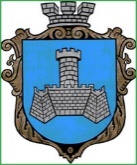 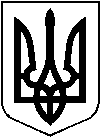 УКРАЇНАХМІЛЬНИЦЬКА МІСЬКА РАДАВІННИЦЬКОЇ ОБЛАСТІ     Р О З П О Р Я Д Ж Е Н Н ЯМІСЬКОГО ГОЛОВИВід “31”травня2024 року                                                  	        №278-рПро створення комісії з огляду (оцінки) будівель (споруд, приміщень) закладів освіти Хмільницької міської ради       Відповідно до доручення Прем’єр-міністра України від 10.06.2022   № 14529/1-22,  з метою забезпечення стійкого функціонування об’єктів освіти в умовах воєнного стану, створення безпечного освітнього середовища у закладах освіти Хмільницької міської ради, керуючись ст.ст.42, 59 Закону України “Про місцеве самоврядування в Україні”:Створити Комісію з огляду (оцінки) будівель (споруд, приміщень) закладів освіти Хмільницької міської ради  у наступному  складі:Сташко Андрій Володимирович        заступник міського голови з питань                                                                діяльності  виконавчих  органів міської                                                                      ради, голова комісіїОліх Віталій Васильович                    начальник Управління освіти, молоді та                                                                спорту  Хмільницької  міської ради,                                                                 заступник  голови комісіїЛисий Дмитро Павлович                    спеціаліст 1 категорії  Управління освіти                                                                 молоді та  спорту Хмільницької  міської                                                                 радиКрижанівський Олександр                 інженер з охорони праці господарської   Павлович                                              групи Управління освіти,                                                                 молоді та спорту Хмільницької міської                                                                                                радиКоломійчук Валерій Петрович           начальник відділу цивільного захисту,                                                                  оборонної  роботи та взаємодії з                                                                                                     правоохоронними органами Хмільницької                                                                    міської радиЗагниборода  Михайло                      інспектор управління   містобудування та  Миколайович                                      архітектури  Хмільницької міської ради Ваховський Сергій		         провідний спеціаліст відділу комунальної              Сергійович                                         власності управління житлово-                                                             комунального  господарства та комунальної                                                             власності   Хмільницької міської ради Чорна Алла Михайлівна                  заступник начальника Хмільницького                                                               управління  ГУ  Держпродспоживслужби у                                                               Вінницькій області  (за згодою) Вишневський Роман Олегович       провідний фахівець відділу організації                                                                            пожежно-профілактичної роботи та заходів                                                              цивільного захисту  Хмільницького                                                             районного управління ГУ ДСНС України у                                                               Вінницькій області (за згодою).           2.  Комісії протягом травня та червня 2024 року провести обстеження та скласти відповідні акти.           3. Контроль за виконанням цього розпорядження покласти на заступника міського голови з питань діяльності виконавчих органів міської ради             Андрія СТАШКА.         Міський голова                                                     Микола ЮРЧИШИН                               Сергій МАТАШ  Андрій СТАШКО  Валерій КОЛОМІЙЧУК  Інна ЛИТВИНЕНКО  Олександр ОЛІЙНИК  Надія БУЛИКОВА  Віктор ЗАБАРСЬКИЙ	    Віталій ОЛІХ